Результаты 1 тура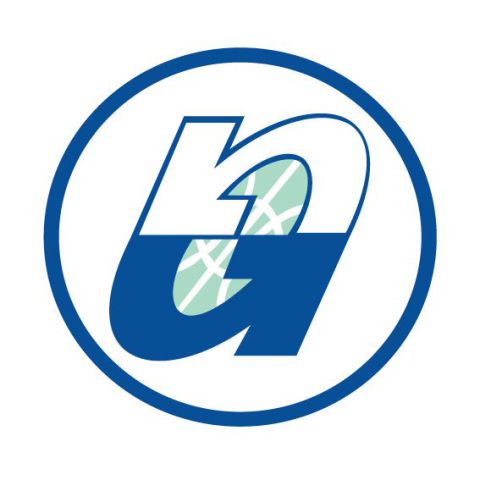 Городского математического праздника 2020г«Наследники Пифагора »Прошли  во второй турПрошли  во второй тур	Прошли  во второй турЭти ребята приглашаются для участия во втором туре !Результаты  2   тура математического праздника «Наследники Пифагора »201 9Участник Уч. заведениекласс12345итогТесля ТимофейАкадемия Н5222208Зимиухов АлексейГимн № 1 5222006Кузьмин Александр Дмитриевич85 шк5210126Самохвалова Полинагимн115220206Быченин Кирилл47 шк5220105Гусев МаксимАкадемия Н5220105Ефименко Софьягимн115220105Шавина Полина Академия Н5220105Андреев Александр Сергеевич53 шк5220004Болдаков Егор Сергеевич53 шк5200204Галанский ИванАкадемия Н5220004Жукова СоняАкадемия Н5220004Иванов Глеб ДмитриеваичСамЛИТ5200204Казаков Максим Андреевич36 шк5200204Кулешов Артем ВадимовичЛАП5200204Логинов Никитагимн115200204Машков ПетрАкадемия Н5200204Симонова Анастасия Валерьевна53 шк5202004Трушин Артём СергеевичСамЛИТ5200204Щербакова Елена46 шк5200204Пешков Владислав Олегович Техн лицей5200103Абрамов Константин Денисович24 шк5200002Бахметова Арина74 шк5200002Березовский МатвейАкадемия Н5000202Егорова Полина гимн115200002Ершова ОльгаАкадемия Н5200002Исакова Дарья Денисовна 154 шк5200002Искаков МансурАкадемия Н5200002Калинин ВладАкадемия Н5200002Корчеманова Мария47 шк5020002Кузнецова Дарья74 шк5020002Куповых Полина90 шк5020002Легоньких Кирилл Сергеевич 154 шк5200002Малютин Илья Игоревич146 шк 5200002Петрунина СофьяАкадемия Н5200002Попов Максим Сергеевич139 шк5200002Припутников ВадимАкадемия Н5200002Райх ГригорийАкадемия Н5200002Рываев Илья Сергеевич150 шк5200002Сидоренко Арина Академия Н5200002Не прошли во второй турНе прошли во второй турНе прошли во второй турНе прошли во второй турНе прошли во второй турНе прошли во второй турНе прошли во второй турНе прошли во второй турНе прошли во второй турКазак Иван Сергеевич46 шк5000101Сапов Владислав Павлович24 шк5000101Фахрутдинов ФархадАкадемия Н5100001Багриновцев ВладимирАкадемия Н5000000Блбулян Эрик74 шк50Гайзуллина Ангелина Дамировна46 шк5000000Гасанов Мир-Камиль Нофаловичдн 845000000Гончаренко  Полина 34 шк5000000Деникаева Виктория Михайловна69 шк50Джуржа Вероника Андреевна85 шк50Ефимова Анастасия Владимировна146 шк 50Жукова Анастасия Александровна53 шк5000000Зайцева ПолинаАкадемия Н5000000Иждавлетова Кира Ильгамовна69 шк50Казаков Арсений Дмитриевич46 шк5000000Казакова Ольга Владимировна53 шк50Кириллов Всеволод Андреевич69 шк50Кожемякина Дарья Академия Н5000000Кокунин ВладиславАкадемия Н5000000Коротков АрсенийАкадемия Н5000000Кошарская Анастасия Алексеевна6 шк 5000000Кравченко Влада90 шк5000000Кудряшов Игорь Александрович34 шк5000000Кузнецова Анастасия47 шк5000000Кузнецова Виктория90 шк5000000Кузьмичев Роман Дмитриевич139 шк50Лыкова Елена Олеговна139 шк5000000Макоян Георгий КареновичГимн 150Максакова ОльгаАкадемия Н5000000Набережных Яна Академия Н5000000Нестерова МарияАкадемия Н5000000Никандров Александр Дмитриевич101 шк50Осташкина АлександраАкадемия Н5000000Петров Александр Павлович 94 шк5000000Попова СерафимаАкадемия Н5000000Рыбинская Ольга90 шк5000000Рыскин АлександрАкадемия Н5000000Сахаров Никита Алексеевич94 шк50Семенникова Мария Денисовна146 шк 5000000Сенюшкина Елизавета Романовна46 шк5000000Смольникова Мариягимн115000000Фуфаев ВладАкадемия Н5000000Харламов Данил74 шк5000000Шатая Мария Николаевна6 шк 50Щукина Полина Сергеевна46 шк50Яночкин Илья Олеговичдн 845000000Янчерина АннаАкадемия Н5000000Кораблин Леонид Артёмович6шк 62222210Кузин Александр ВячеславовичЛАП62222210Сапуков  Инсаф85 шк62222210Кучма КсенияАкадемия Н6222028Фомина Ирина47 шк6222028Жаркин МаксимЛицей Техн6212027Палатская Мария Академия Н6012227Арнольдов ВладиславЛАП6202026Горшенина Софья Николаевнагимн 16222006Квантришвили Гордей ГеоргиевичТехн лицей6221016Кузьмин Иван90 шк6110226Ситников Владимир Александровичгимн 16220026Кордо Никита АлексеевичТехн лицей6210025Трусов Данила Дмитриевич6шк 6100225Шевченко Дэн Александрович Техн лицей6122005Данилов Арсений Алексеевич36 шк6220004Дьячкова Эвелина Анатольевна99 шк6200024Моткова Анастасия 178 шк6200024Никифорова Полина Сергеевна 146 шк 6002024Сапуков Идрис Хабибуллаевич85 шк6000224Скогорев Артем Денисович 94 шк6002024Чурочкин Дмитрий Владимирович150 шк6220004Ямщиков Владислав Игоревичдн 846200024Карапетян Карина Давидовна 94 шк6100023Кузнецов Денис47 шк6100023Чепурных Степан Сергеевич36 шк6100023Не прошли во второй турНе прошли во второй турНе прошли во второй турНе прошли во второй турНе прошли во второй турНе прошли во второй турНе прошли во второй турНе прошли во второй турНе прошли во второй турБольшаков Даниил Иванович 94 шк6100012Капитонов МаксимГимн № 116020002Пеганова Анна Станиславовна85 шк6020002Сундеев Андрей Николаевич24 шк6000202Быков Максим Алексеевич150 шк6100001Вдовин Денис Олегович86 шк6100001Сапожникова Дарья 74 шк6100001Суббот Захар Сергеевич99 шк6100001Харламов Герман86 шк6100001Воронин Михаил178 шк6000000Григорьев Илья Витальевич146 шк 60Ключников Захар Юрьевич69 шк60Кондратьев Александр Павлович69 шк60Курганов МихаилАкадемия Н6000000Литвинов Владислав34 шк 60Мжельская КатеринаГимн № 116000000Олдукова Александра Александровна24 шк6000000Панькова Арина ПавловнаСамЛИТ60Попов Вячеслав Александрович86 шк60Разгуляева Яна74 шк60Рассолов Владимир ИльичЛАП60Трубникова Алена 178 шк60Фесенко Владислав Сергеевич101 шк60Шаврин Павел Юрьевич101 шк60Шухова Татьяна Алексеевна99 шк6000000Кириллов Андрей АлександровичЛАП72222210Молчанов Максим Викторовичгимн 17012216Нафигин Равиль РамизовичЛАП7012216Мажарова АлександраАкадеми Н7202004Фокин АндрейАкадеми Н7010203Бездверная Полина ВячеславовнаТехн лицей7002002Белозерова Юлия Дмитриевна99 шк7200002Деменчук Полина Вячеславовна 154 шк7002002Емелина ЕлизаветаАкадеми Н7200002Кузнецова Варвара Михайловнадн 847200002Миронов Роман Алексеевич57 шк7000202Панкина Виктория Алексеевна57 шк7000202Селезнев АрсенийАкадеми Н7002002Хабиров Даниль86 шк7000202Шадрин Иван Валерьевич 154 шк7200002Яковлев Олег Романович57 шк7000202Не прошли во второй турНе прошли во второй турНе прошли во второй турНе прошли во второй турНе прошли во второй турНе прошли во второй турНе прошли во второй турНе прошли во второй турНе прошли во второй турКикина Анна Вадимовна150 шк7000101Кузнецов Максим МихайловичСамЛИТ7001001Бакулов Никита Алексеевич150 шк7000000Горшков Андрей Александрович 154 шк7000000Ежов Иван178 шк7000000Кастаргин Матвей Романович99 шк7000000Космынин Иван АлександровичСамЛИТ7000000Кузнецов Сергей Алексеевич139 шк7000000Никулин Михаил Андреевичдн 847000000Охотников Егор Александрович57 шк7000000Панкина Кристина  Алексеевна57 шк7000000Плотников Валерий178 шк7000000Полотцев Дмитрий74 шк7000000Синицына Анастасия Вячеславовна34 шк7000000Филянов Кирилл Владимирович86 шк7000000Фурсин Илья Алексеевич101 шк7000000Участник Учебное заведениекласс1 место1Чевыров Василий АлексеевичМБОУ Школа №148 5кл12Пустобаева АлександраМБОУ Гимназии № 4 5кл11Шопин Игорь(диплом 1 место 2018)СГОАН6кл12Горшков ДаниилСГОАН6кл13Симонова Софья ДмитриевнаМБОУ Гимназия №1 6кл1